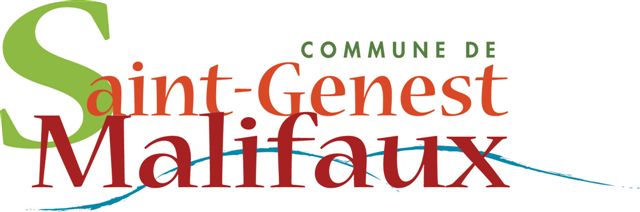 Inscription au restaurant scolaire pour l’année scolaire 2018-2019Pour bénéficier du service de restauration scolaire, plusieurs formules sont proposées  aux familles dont les enfants sont scolarisés à l’école de l’Etang :Abonnement annuel sur 4 jours : lundi, mardi, jeudi et vendredi : 520€ soit 10 mensualités de 52€Abonnement annuel sur 3 jours fixes déterminés à l’inscription : 390€ soit 10 mensualités de 39€Abonnement annuel sur 2  jours fixes déterminés à l’inscription : 260€ soit 10 mensualités de 26€D’autre part la possibilité de manger  occasionnellement reste offerte aux élèves non abonnés ou en complément des abonnements (2 et 3 jours) : 4,25€ le repasLes abonnements sont établis pour l’année scolaire. En cas d’absence, aucun repas ne sera remboursé.La facturation sera faite en fin de mois et le règlement s’effectuera selon l’avis des sommes à payer qui vous sera adressé par la trésorerie de Saint-Etienne banlieue.         ----------------------------------------------------------------- ( A découper) ----------------------------------------------------------------------COUPON REPONSE A RETOURNER À LA MAIRIE DE SAINT GENEST MALIFAUX avant le 31 juillet 2018 (délai de rigueur).Pour bénéficier du service de restauration scolaire, l’inscription est obligatoire. (Remplir un coupon par enfant)Madame, Monsieur, _________________________________________________________ (Nom et Prénom)Email : 						N° de téléphone en cas d’urgence : Adresse (envoi de la facture) : Parents de ______________________________	en classe de : _________ (à la rentrée de septembre 2018)N° CAF (obligatoire) : 					Souhaite(nt) inscrire  leur  enfant au restaurant scolaire pour l’année scolaire 2018-2019 et opte(nt) pour  la formule suivante :  Repas occasionnels  Demi-pensionnaire Régulier 2 jours par semaine : cocher les 2 jours souhaités.Lundi	Mardi	Jeudi	Vendredi  Demi-pensionnaire Régulier 3 jours par semaine : cocher les 3 jours souhaités.Lundi	Mardi	Jeudi	Vendredi  Demi-pensionnaire Régulier 4 jours par semaine : lundi / mardi / jeudi / vendredi.Mme, M. ......................................................................, attestent avoir pris connaissance  du règlement intérieur de la cantine remis avec la demande d’inscription.Date : …………………………….		Signature des Parents :			